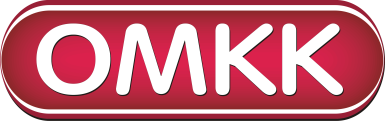 Производственное унитарное предприятие "Оршанский мясоконсервный комбинат"
ул. Шкловская, 34, 211384, г. Орша, Витебская обл., Республика Беларусь
Отдел по внешнеэкономическим связям:тел./факс: +375216 53-07-03; +375216 53-14-60, e-mail: ved@omkk.byИюнь 2019	Базис формирования цены –FCA Орша, Республика Беларусь(INCOTERMS-2010)Логистическая информация (при загрузке еврофуры-рефрижератора)НаименованиеФотоЦена в долл.США, без НДССостав,массовая доля,срок годностиШтрих кодКонсервы мясные для детского питания ТМ "OMKK", "Babyhit"Код ТН ВЭД ЕАЭС 1602 10 001 0Консервы мясные для детского питания ТМ "OMKK", "Babyhit"Код ТН ВЭД ЕАЭС 1602 10 001 0Консервы мясные для детского питания ТМ "OMKK", "Babyhit"Код ТН ВЭД ЕАЭС 1602 10 001 0Консервы мясные для детского питания ТМ "OMKK", "Babyhit"Код ТН ВЭД ЕАЭС 1602 10 001 0Консервы мясные для детского питания ТМ "OMKK", "Babyhit"Код ТН ВЭД ЕАЭС 1602 10 001 0Говядина нежная100г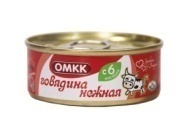 0,61в наличииСостав: говядина, вода питьевая, масло подсолнечное, мука рисовая (5 %), молоко сухое, соль йодированнаяМассовая доля говядины по закладке 48 %Срок годности: 24 месяца при температуре от 2 до 25 0С и относительной влажности воздуха не выше 75%4810380082871Говядина сочная100г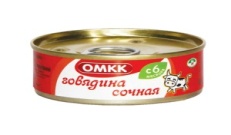 0,62в наличииСостав: говядина, вода питьевая, крупа гречневая (7%), масло сливочное, пюре из моркови (антиокислитель - аскорбиновая кислота), соль йодированнаяМассовая доля говядины по закладке 46 %Срок годности: 24 месяца при температуре от 2 до 25 0С и относительной влажности воздуха не выше 75%4810380082888Говядина элитная100г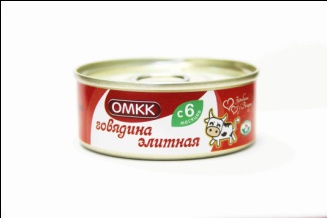 0,71в наличииСостав: говядина, вода питьевая, масло сливочное, крахмал картофельный как загуститель (3%), соль йодированнаяМассовая доля говядины по закладке 62 %Срок годности: 24 месяца при температуре от 2 до 25 0С и относительной влажности воздуха не выше 75%4810380088439Ладушки100г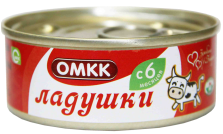 0,65в наличииСостав: говядина, вода питьевая, крупа рисовая (4,5%), масло подсолнечное, соль йодированнаяМассовая доля говядины по закладке 58 % Срок годности: 24 месяца при температуре от 2 до 25 0С и относительной влажности воздуха не выше 75%4810380091088Забияка100г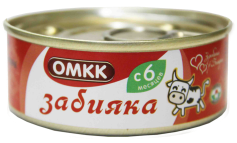 0,68в наличииСостав: говядина, вода питьевая, масло растительное, крахмал картофельный как загуститель (3%), соль йодированнаяМассовая доля говядины по закладке 62 %Срок годности: 24 месяца при температуре от 2 до 25 0С и относительной влажности воздуха не выше 75%4810380084318Малыш-крепыш100г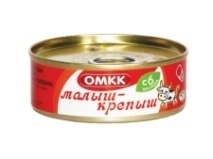 0,70в наличииСостав: говядина, вода питьевая, масло сливочное, хлопья овсяные (5%), соль йодированнаяМассовая доля говядины по закладке 60 %Срок годности: 24 месяца при температуре от 2 до 25 0С и относительной влажности воздуха не выше 75%4810380089528Говядина + печень100г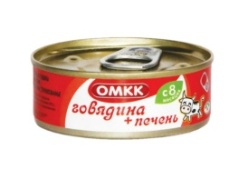 0,55в наличииСостав: вода питьевая, говядина, печень говяжья, крупа гречневая (8%), масло растительное, соль йодированнаяМассовая доля говядины по закладке 33 %Массовая доля печени по закладке 8 %Срок годности: 24 месяца при температуре от 2 до 25 0С и относительной влажности воздуха не выше 75%4810380082963Говядина с сердцем100г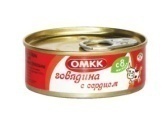 0,64в наличииСостав: говядина, вода питьевая, сердце говяжье, масло подсолнечное, крупа рисовая (4,5%), соль йодированнаяМассовая доля говядины по закладке 52 %Массовая доля сердца по закладке 10 %Срок годности: 24 месяца при температуре от 2 до 25 0С и относительной влажности воздуха не выше 75%4810380091071Говядина с языком100г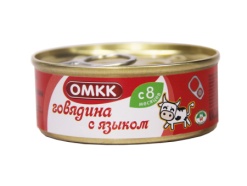 0,61в наличииСостав: говядина, вода питьевая, язык говяжий, масло подсолнечное, хлопья овсяные (5%), пюре из моркови (антиокислитель - аскорбиновая кислота), соль йодированнаяМассовая доля говядины по закладке 45 %Массовая доля языка по закладке 10 %Срок годности: 24 месяца при температуре от 2 до 25 0С и относительной влажности воздуха не выше 75%4810380090968Говядина с лактулозой100г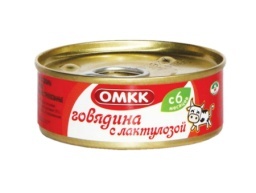 0,68в наличииСостав: говядина, вода питьевая, масло сливочное, крупа рисовая (5%), лактулоза (0,3%), соль йодированнаяМассовая доля говядины по закладке 56 %Срок годности: 24 месяца при температуре от 2 до 25 0С и относительной влажности воздуха не выше 75%4810380088286Пюре из мяса индейки100г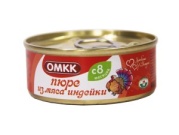 0,69в наличииСостав: мясо индейки, вода питьевая, масло подсолнечное, крупа рисовая (4 %), соль йодированнаяМассовая доля мяса индейки по закладке 50 %Срок годности: 24 месяца при температуре от 2 до 25 0С и относительной влажности воздуха не выше 75%4810380089894Мясо индейки с сердцем100г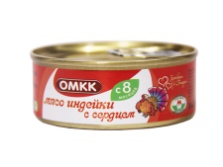 0,68в наличииСостав: мясо индейки, вода питьевая, сердце говяжье, масло сливочное, крахмал картофельный как загуститель (3 %), соль йодированнаяМассовая доля говядины по закладке 45 %Массовая доля языка по закладке 10 %Срок годности: 24 месяца при температуре от 2 до 25 0С и относительной влажности воздуха не выше 75%4810380091125Мясо индейки с печенью100г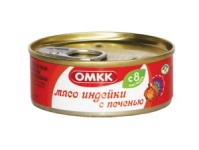 0,68в наличииСостав: мясо индейки, вода питьевая, печень говяжья, крупа гречневая (5%), масло подсолнечное, соль йодированнаяМассовая доля мяса индейки по закладке 45 %Массовая доля печени  по закладке 12 %Срок годности: 24 месяца при температуре от 2 до 25 0С и относительной влажности воздуха не выше 75%4810380089887Пюре из мяса цыплят100г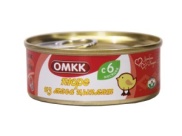 0,57в наличииСостав: мясо цыплят, вода питьевая, масло подсолнечное, мука рисовая (5 %), соль йодированнаяМассовая доля мяса цыплят по закладке 56 %Срок годности: 24 месяца при температуре от 2 до 25 0С и относительной влажности воздуха не выше 75%4810380091002Говядина с мясом цыплят100г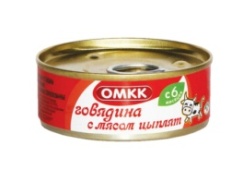 0,62в наличииСостав: говядина, вода питьевая, мясо цыплят, крупа рисовая (3,5%), масло подсолнечное, пюре из моркови (антиокислитель - аскорбиновая кислота), соль йодированнаяМассовая доля говядины по закладке 34 %Массовая доля мяса цыплят по закладке 26 %Срок годности: 24 месяца при температуре от 2 до 25 0С и относительной влажности воздуха не выше 75%4810380089634Говядина + кролик90г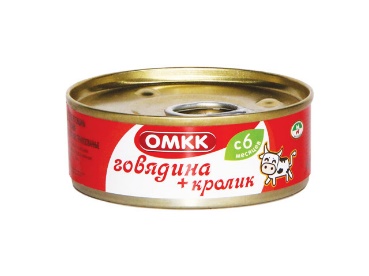 0,65в наличииСостав: вода питьевая, говядина, мясо кролика, масло подсолнечное, крупа рисовая (5 %), соль йодированнаяМассовая доля говядины по закладке 35 %Массовая доля мяса кролика по закладке 9 %Срок годности: 24 месяцев при температуре от 2 до 25 0С и относительной влажности воздуха не выше 75%4810380094331Кролик90г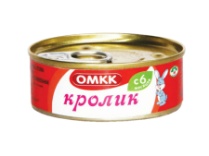 1,06сделаем под заказСостав: мясо кролика, вода питьевая, крупа рисовая (5 %), масло подсолнечное, соль йодированнаяМассовая доля мяса кролика по закладке 50 %Срок годности: 24 месяцев при температуре от 2 до 25 0С и относительной влажности воздуха не выше 75%4810380094683Кролик + говядина90г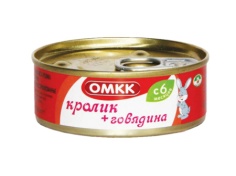 0,81в наличииСостав: вода питьевая, мясо кролика, говядина, масло растительное, крупа рисовая (5%), соль йодированнаяМассовая доля мяса кролика по закладке 25 %Массовая доля говядины по закладке 22 %Срок годности: 24 месяца при температуре от 2 до 25 0С и относительной влажности воздуха не выше 75%4810380094423Говядина + индейка100г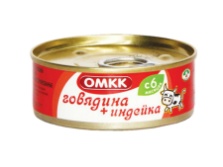 0,60в наличииСостав: вода питьевая, говядина, мясо индейки, крупа гречневая (7 %), масло подсолнечное, соль йодированнаяМассовая доля говядины по закладке 32 % Массовая доля мяса индейки по закладке 10 %Срок годности: 24 месяцев при температуре от 2 до 25 0С и относительной влажности воздуха не выше 75%4810380082918Мясо цыплят с говядиной и сердцем100г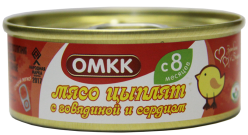 0,59сделаем под заказСостав: мясо цыплят, говядина, сердце говяжье, вода питьевая, масло сливочное, крупа рисовая (4%),соль йодированнаяМассовая доля мяса цыплят по закладке 30 %Массовая доля говядины по закладке 18 %Массовая доля сердца по закладке 10 %Срок годности: 24 месяца при температуре от 2 до 25 0С и относительной влажности воздуха не выше 75%4810380089511Индейка с говядиной100г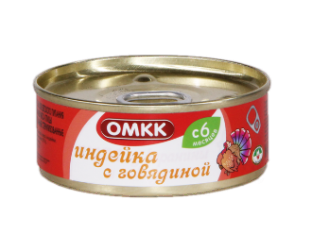 0,68в наличииСостав: мясные ингредиенты (мясо индейки, говядина), вода питьевая, крупа гречневая (5 %), масло подсолнечное, соль йодированнаяМассовая доля мяса индейки по закладке 28 %Массовая доля говядины по закладке 26 %Срок годности: 24 месяца при температуре от 2 до 25 0С и относительной влажности воздуха не выше 75%4810380086114Пюре из баранины100г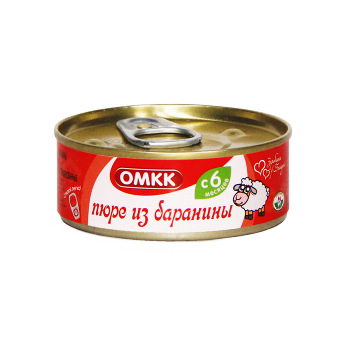 0,87в наличииСостав: баранина, вода питьевая, масло подсолнечное, крахмал картофельный как загуститель (3 %), соль йодированнаяМассовая доля баранины по закладке 62 % Срок годности: 24 месяца при температуре от 2 до 25 0С и относительной влажности воздуха не выше 75%4810380045685Пюре из говядины и баранины100г*0,76в наличииСостав: говядина, вода питьевая, баранина, масло сливочное, крупа гречневая (5 %), соль йодированнаяМассовая доля говядины по закладке 45 % Массовая доля баранины по закладке 15 % Срок годности: 24 месяца при температуре от 2 до 25 0С и относительной влажности воздуха не выше 75%4810380087166Говядина нежная100г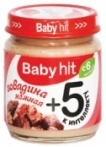 0,60в наличииСостав: говядина, вода питьевая, масло подсолнечное, крупа рисовая (5%), молоко сухое, соль йодированнаяМассовая доля говядины по закладке 48 %Срок годности: 24 месяца при температуре от 2 до 25 0С и относительной влажности воздуха не выше 75%4810380081126Говядина сочная100г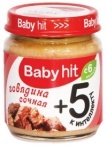 0,62сделаем под заказСостав: говядина, вода питьевая, крупа гречневая (7%), масло сливочное, пюре из моркови (антиокислитель - аскорбиновая кислота), соль йодированнаяМассовая доля говядины по закладке 46 %Срок годности: 24 месяца при температуре от 2 до 25 0С и относительной влажности воздуха не выше 75%4810380081140Говядина элитная100г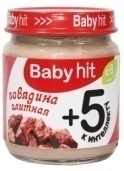 0,70в наличииСостав: говядина, вода питьевая, масло сливочное, крахмал картофельный как загуститель (3%), соль йодированнаяМассовая доля говядины по закладке 62 %Срок годности: 24 месяца при температуре от 2 до 25 0С и относительной влажности воздуха не выше 75%4810380088071Ладушки100г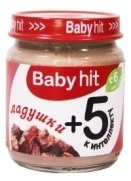 0,64в наличииСостав: говядина, вода питьевая, крупа рисовая (4,5%), масло подсолнечное, соль йодированнаяМассовая доля говядины по закладке 58 %Срок годности: 24 месяца при температуре от 2 до 25 0С и относительной влажности воздуха не выше 75%4810380091095Забияка100г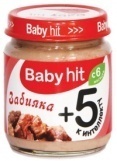 0,66в наличииСостав: говядина, вода питьевая, масло растительное, крахмал картофельный как загуститель (3%), соль йодированнаяМассовая доля говядины по закладке 62 %Срок годности: 24 месяца при температуре от 2 до 25 0С и относительной влажности воздуха не выше 75%4810380089061Малыш-крепыш100г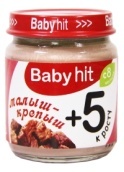 0,68в наличииСостав: говядина, вода питьевая, масло сливочное, хлопья овсяные (5%), соль йодированнаяМассовая доля говядины по закладке 60 %Срок годности: 24 месяца при температуре от 2 до 25 0С и относительной влажности воздуха не выше 75%4810380079819Говядина + печень100г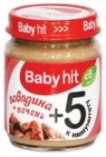 0,54в наличииСостав: вода питьевая, говядина, печень говяжья, крупа гречневая (8%), масло растительное, соль йодированнаяМассовая доля говядины по закладке 33 %Массовая доля печени по закладке 8 %Срок годности: 24 месяца при температуре от 2 до 25 0С и относительной влажности воздуха не выше 75%4810380081300Говядина с сердцем100г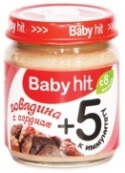 0,62в наличииСостав: говядина, вода питьевая, сердце говяжье, масло подсолнечное, крупа рисовая (4,5%), соль йодированнаяМассовая доля говядины по закладке 52 %Массовая доля сердца по закладке 10 %Срок годности: 24 месяца при температуре от 2 до 25 0С и относительной влажности воздуха не выше 75%4810380079796Говядина100г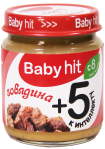 0,65сделаем под заказСостав: говядина, вода питьевая, крупа рисовая (5%), масло подсолнечное, соль йодированнаяМассовая доля говядины по закладке 60 %Срок годности: 24 месяца при температуре от 2 до 25 0С и относительной влажности воздуха не выше 75%4810380079635Кролик + говядина90г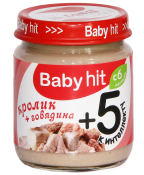 0,80сделаем под заказСостав: вода питьевая, мясо кролика, говядина, масло подсолнечное, хлопья овсяные (5%),соль йодированнаяМассовая доля мяса кролика, говядины по закладке 47 %Срок годности: 24 месяца при температуре от 2 до 25 0С и относительной влажности воздуха не выше 75%4810380094362Пюре из мяса индейки100г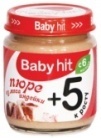 0,68в наличииСостав: мясо индейки, вода питьевая, масло подсолнечное, крупа рисовая (4%), соль йодированнаяМассовая доля мяса индейки по закладке 50 %Срок годности: 24 месяца при температуре от 2 до 25 0С и относительной влажности воздуха не выше 75%4810380079918Говядина + индейка100г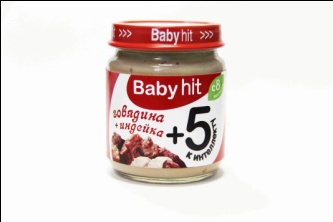 0,58сделаем под заказСостав: вода питьевая, говядина, мясо индейки, крупа гречневая (7 %), масло подсолнечное, соль йодированнаяМассовая доля говядины по закладке 32 % Массовая доля мяса индейки по закладке 10 %Срок годности: 24 месяцев при температуре от 2 до 25 0С и относительной влажности воздуха не выше 75%4810380081201Мясо индейки с сердцем100г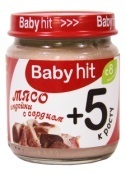 0,65сделаем под заказСостав: мясо индейки, вода питьевая, сердце свиное, масло сливочное, крахмал картофельный как загуститель (3 %), соль йодированнаяМассовая доля говядины по закладке 45 %Массовая доля языка по закладке 10 %Срок годности: 24 месяца при температуре от 2 до 25 0С и относительной влажности воздуха не выше 75%4810380092948Мясо индейки с печенью100г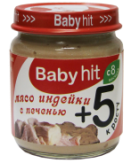 0,65сделаем под заказСостав: мясо индейки, вода питьевая, печень говяжья, крупа гречневая (5%), масло подсолнечное, соль йодированнаяМассовая доля мяса индейки по закладке 45 %Массовая доля печени  по закладке 12 %Срок годности: 24 месяца при температуре от 2 до 25 0С и относительной влажности воздуха не выше 75%4810380079925Пюре из мяса цыплят100г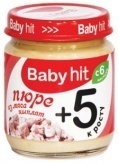 0,55в наличииСостав: мясо цыплят, вода питьевая, крупа рисовая (5%), масло подсолнечное, соль йодированнаяМассовая доля мяса цыплят по закладке 56 %Срок годности: 24 месяца при температуре от 2 до 25 0С и относительной влажности воздуха не выше 75%4810380080426Пюре из говядины и баранины100г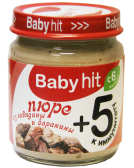 0,72в наличииСостав: говядина, вода питьевая, баранина, масло сливочное, крупа гречневая (5 %), соль йодированнаяМассовая доля говядины по закладке 45 % Массовая доля баранины по закладке 15 % Срок годности: 24 месяца при температуре от 2 до 25 0С и относительной влажности воздуха не выше 75%4810380087111Пюре из баранины100г*0,85сделаем под заказСостав: баранина, вода питьевая, масло подсолнечное, крахмал картофельный как загуститель (3 %), соль йодированнаяМассовая доля баранины по закладке 62 % Срок годности: 24 месяца при температуре от 2 до 25 0С и относительной влажности воздуха не выше 75%4810380079932Пюре из конины100г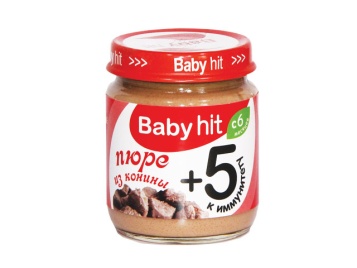 0,50сделаем под заказСостав: конина, вода питьевая, масло подсолнечное, хлопья овсяные (5 %), соль йодированнаяМассовая доля конины по закладке 55 % Срок годности: 24 месяца при температуре от 2 до 25 0С и относительной влажности воздуха не выше 75%4810380079949Говядина + язык100г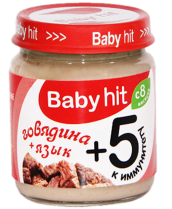 0,53сделаем под заказСостав: вода питьевая, говядина, язык говяжий, масло сливочное, крупа кукурузная (7%), соль йодированнаяМассовая доля говядины по закладке 33 %Массовая доля языка по закладке 8 %Срок годности: 24 месяца при температуре от 2 до 25 0С и относительной влажности воздуха не выше 75%4810380081263Кролик90г*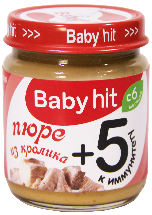 1,05в наличииСостав: мясо кролика, вода питьевая, крупа рисовая (5 %), масло подсолнечное, соль йодированнаяМассовая доля мяса кролика по закладке 50 %Срок годности: 24 месяцев при температуре от 2 до 25 0С и относительной влажности воздуха не выше 75%4810380094744Говядина с мясом цыплят100г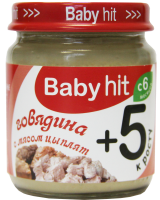 0,61сделаем под заказСостав: говядина, вода питьевая, мясо цыплят, крупа рисовая (3,5%), масло подсолнечное, морковь, соль йодированнаяМассовая доля говядины по закладке 34 %Массовая доля мяса цыплят по закладке 26 %Срок годности: 24 месяца при температуре от 2 до 25 0С и относительной влажности воздуха не выше 75%4810380093723Мясо цыплят с говядиной и сердцем100г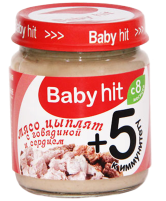 0,58сделаем под заказСостав: мясо цыплят, говядина, сердце говяжье, вода питьевая, масло сливочное, крупа рисовая (4%),соль йодированнаяМассовая доля мяса цыплят по закладке 30 %Массовая доля говядины по закладке 18 %Массовая доля сердца по закладке 10 %Срок годности: 24 месяца при температуре от 2 до 25 0С и относительной влажности воздуха не выше 75%4810380091262Консервы мясорастительные для детского питания ТМ "OMKK", "Babyhit"Код ТН ВЭД ЕАЭС 2104 20 001 0Консервы мясорастительные для детского питания ТМ "OMKK", "Babyhit"Код ТН ВЭД ЕАЭС 2104 20 001 0Консервы мясорастительные для детского питания ТМ "OMKK", "Babyhit"Код ТН ВЭД ЕАЭС 2104 20 001 0Консервы мясорастительные для детского питания ТМ "OMKK", "Babyhit"Код ТН ВЭД ЕАЭС 2104 20 001 0Консервы мясорастительные для детского питания ТМ "OMKK", "Babyhit"Код ТН ВЭД ЕАЭС 2104 20 001 0Индейка + овощи100г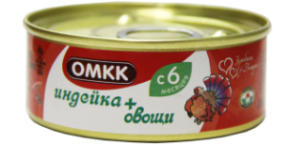 0,55сделаем под заказСостав: вода питьевая, мясо индейки, пюре из моркови (антиокислитель - аскорбиновая кислота), картофельное пюре, мука рисовая (5%), масло подсолнечное, соль йодированнаяМассовая доля мяса индейки по закладке 28%Массовая доля растительных компонентов по закладке 26,2%Срок годности: 18 месяцев при температуре от 2 до 25 0С и относительной влажности воздуха не выше 75%4810380082437Говядина+овощи100г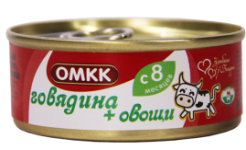 0,53сделаем под заказСостав: вода питьевая, говядина, пюре картофельное, пюре из моркови (антиокислитель-аскорбиновая кислота), крупа рисовая (5%), лук, масло подсолнечное, соль йодированнаяМассовая доля говядины по закладке 31 % Массовая доля доля растительных компонентов по закладке 30,4 % Срок годности: 18 месяца при температуре от 2 до 25 0С и относительной влажности воздуха не выше 75%4810380083878Мясо цыплят с картофелем и морковью100г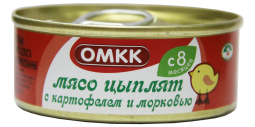 0,50в наличииСостав: вода питьевая, мясо цыплят, картофельное пюре, мука рисовая (4,5%), пюре из моркови (антиокислитель - аскорбиновая кислота), масло сливочное, лук, соль йодированнаяМассовая доля мяса цыплят по закладке 29%Массовая доля растительных компонентов по закладке 27,5%Срок годности: 18 месяцев при температуре от 2 до 25 0С и относительной влажности воздуха не выше 75%4810380091026Индейка + овощи100г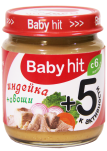 0,53в наличииСостав: вода питьевая, мясо индейки, пюре из моркови (антиокислитель - аскорбиновая кислота), картофельное пюре, мука рисовая (5%), масло подсолнечное, соль йодированнаяМассовая доля мяса индейки по закладке 28%Массовая доля растительных компонентов по закладке 26,2%Срок годности: 18 месяцев при температуре от 2 до 25 0С и относительной влажности воздуха не выше 75%4810380081539Говядина + овощи100г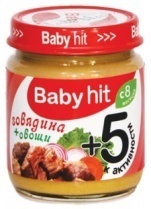 0,52в наличииСостав: вода питьевая, говядина, картофельное пюре, пюре из моркови (антиокислитель - аскорбиновая кислота), крупа рисовая (5%),лук,масло подсолнечное, соль йодированнаяМассовая доля говядины по закладке 31 % Массовая доля доля растительных компонентов по закладке 30,4 % Срок годности: 18 месяца при температуре от 2 до 25 0С и относительной влажности воздуха не выше 75%4810380083151Мясо цыплят с картофелем и морковью100г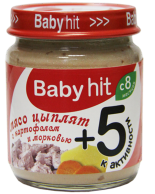 0,48в наличииСостав: вода питьевая, мясо цыплят, картофельное пюре, мука рисовая (4,5%), пюре из моркови (антиокислитель - аскорбиновая кислота), масло сливочное, лук, соль йодированнаяМассовая доля мяса цыплят по закладке 29%Массовая доля растительных компонентов по закладке 27,5%Срок годности: 18 месяцев при температуре от 2 до 25 0С и относительной влажности воздуха не выше 75%4810380091033Вид банкиВид банкиВес нетто, банкаВес брутто, банкаГабариты длина\ширина\высота сантиметрах ШТГабариты длина\ширина\высота в сантиметрах УПАКОВКАГабариты длина\ширина\высота в сантиметрах на ЕВРОПАЛЛЕТеМасса упаковки (брутто коробки), кгУпаковкаКоэффициент вложения в упаковкуКоэффициент вложения упаковок в слойКоличество слоев на паллетеКоличество штук на паллетеМасса с паллетом, кгБанка №1Алюминиевая банка100 г110 г7,5 х 7,5 х 339 х 24 х 6,8120 х 80 х 14,53,55 кгГофрокороб (картонная коробка)30 ед.10 шт. / 9 шт.154290527,65Банка №1Стеклянная банка100 г197 г5,5 х 5,5 х 723 х 23 х 7,5120 х 80 х 14,53,17 кгПолиэтиленовая упаковка16 ед.15 шт.133120638,15